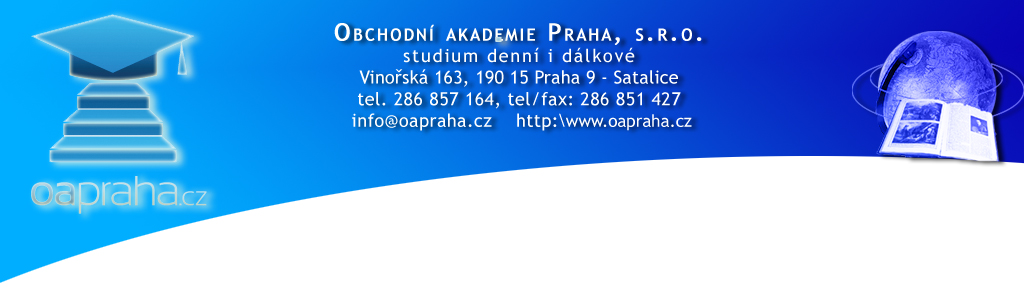 DOUČOVÁNÍ ČJL K MATURITĚKURZ – 30 vyučovacích hodin po – pá, 6h/den od 10. 7. 2023 do 14. 7. 2023 vždy 9:15 – 14:35KURZ - 30 vyučovacích hodin po – pá, 6h/den od 28. 8. 2023 do 1. 9. 2023 vždy 9:15 – 14:35Obsah kurzu: 2. hodiny didaktický test, 2. hodiny sloh, 2. hodiny ústní příprava/denCena: 5 950 Kč (při účasti 5. studentů)Vyučující: PhDr. Michaela Kratochvílová--------------------------------------------------------------------------------------------------------------------------------------KURZ OD 17. 8. 2023 – 31. 8. 2023 2. týdny odpoledne 16:00 – 19:00 a 16:00 – 17: 301. den didaktický test + sloh = 4. vyučovací hodiny 16:00 – 19:002. den ústní příprava 2. vyučovací hodiny 16:00 – 17:30Kurz poběží v režimu střídavě krátký a dlouhý vyučovací den.Cena 5950 Kč (při účasti 5. studentů), Vyučující: PhDr. Michaela KratochvílováPřihlašování na kurz pro studenty přes Edupage. Ostatní zájemci přes info@oapraha.cz, tel: 286 857 164 studijní oddělení